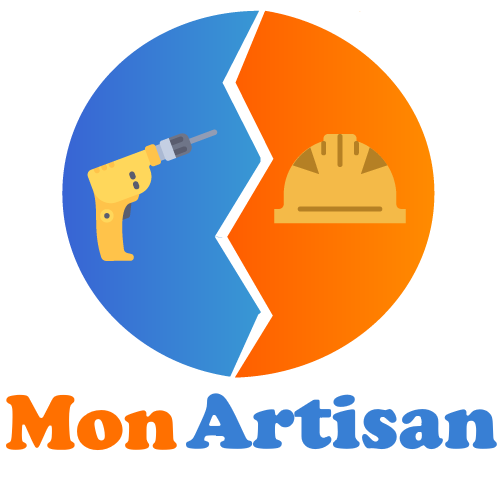 Entreprise Mon Artisan8 rue du Faubourg75000ParisTél : 00.00.00.00.00E-mail : contact@monartisan.frSite web : quilefait.comConditions de règlement:Acompte de 20% à la commande 1039,50€Acompte de 30 % au début des travaux  1410,75€Solde à la livraison, paiement comptant dès réceptionSi ce devis vous convient, merci de le retourner signé et complété de la mention « Bon pour accord et exécution du devis ».Désignation des travauxUnitéQtéCoût unitaireTotal HTForage d’un puitsForage : profondeur 40m et diamètre 500mmml4080,00 €3200,00 €Pose de pompe de puitsU11500,00 €1500,00 €Frais de déplacementU125,00 €25,00 €